CURRICULUM VITAE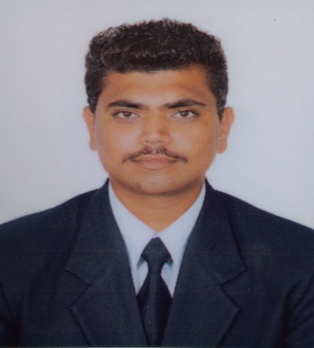 sunil E-mail id: sunil.392393@2freemail.com Job Objective: -Humble seeking to be a part of an organisation where I can have a challenging carrier to contribute best of my knowledge, ability and skill for innovative, resoureful attitude.EDUCATIONAL QUALIFICATION DETAIL	10thhas been passed from P.S.E.B , Mohali year of 200910+2 has been passed from P.S.E.B, Mohali  year of 2011TECHNICAL  EducationDiploma in Electrical Engg. has been achieved from PT.JR Govt Poltechanical College  year of 2014.Btech. In Electrical Engg. has been achieved from Punjab Technical UniversityKapurthala year of 2017.AchievementsIst position at punjab technical university in project exhibition.Ist position at state level in hockey 2014.Ist position at district level in hockey 2013. EXPERIENCE1yearwork Experiencefrom  G.K Electricals , Afghan road ,Hoshiarpur.6 months training in plc (programming logic controller).2 months training in automation.2 monts training in hydrologic system and pneumatic system.1 year experience in house wiring as a Foreman.6 months experience in global village as a team leader.6 monthsexperience in transgurad headquarter as a team leader6 month training at 132kv station frompunjab electrical board head office patiala.3 month training at66 kv substation from punjab electrical board head office hoshiarpur.Strengths Prevention of waste and care about organization property.Ability to adapt easily industrial rules and environment.Quick make helpful for organization work output.Confidence and great patience.Hardworking and honest in work.Serious about our work and job responsibility.Obey management power and tabing up the new responsibility.Work with positive attitude and according to management guider.PERSONAL INFORMATIONDate of Birth			:		01-08-1993Languages 			:		English, Hindi ,PunjabiMarital Status			:		UnmarriedNationality			:		IndianDECLARATION In nutshell , I hereby declare that the above-mentioned particulars are true to the best of my enlighten and belief.Date....................                                                          (SUNIL)Place....................